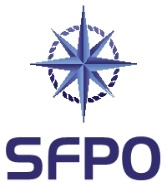 www.sfpo.se				Göteborg den 30 augusti 2021				Kustvind AB				sv-samrad@kustvind.seSynpunkter från SFPO – avgränsningssamråd, Kustvind ABSveriges Fiskares PO (SFPO) företräder cirka 250 fiskefartyg som är verksamma inom det demersala fisket. Våra medlemmar bedriver fiske på naturens och förvaltarens villkor. Vi har medlemmar längs hela den svenska kusten, från Strömstad till Kalix. SFPO står för ett långsiktigt hållbart fiske och våra medlemmar är bland de bästa när det handlar om skonsamhet, selektivitet och kvalité. SFPO tackar för möjligheten att få lämna synpunkter i rubricerat avgränsningssamråd.Kustvind AB (bolaget) är delvis norskägt och avser att söka tillstånd enligt 9 och 11 kap. MB för uppförande och drift av en vindkraftspark till havs i territorialhavet i Skurups och Trelleborgs kommuner. Vindkraftsparken kommer att omfatta 25 - 33 vindkraftverk med en totalhöjd på maximalt 305 m. I förevarande avgränsningssamråd efterfrågas synpunkter om projektet som helhet, särskilt viktigt anges det vara att få in synpunkter kopplade till behovet av undersökningar. SFPO har i dessa synpunkter numrerat de undersökningsbehov som vi kan se. Projektområdet är i Östersjön, ca 8 km söder om kustlinjen mellan Smygehuk och Abbekås. Två alternativa korridorer för lokalisering av kablar för export av den producerade elen utreds. Den västra utgår från projektområdet och vidare för att nå land öster om Trelleborg. Den östra utredningskorridoren anlöper land vid Smygehamn. Den planerade vindkraftsparken ligger inom området utpekat som riksintresse för vindbruk. I området och i nära anslutning förekommer även riksintresse för sjöfarten och yrkesfisket. I direkt närhet finns ett N2000-område med syfte att skydda tumlare. Yrkesfiske bedrivs i det område som bolaget önskar uppföra en vindkraftspark och i området finns lek- och uppväxtområden för fisk. I det översända materialet saknas en beskrivning av det yrkesfiske som sker i området. Hela sydkusten är ett viktigt fångstområde. Här föreligger således ett stort behov av en undersökning (1). Det yrkesfiske som bedrivs i området och dess närhet är viktigt, något som från samhällets sida manifesterats genom riksintresse för yrkesfisket. En utredning som fokuserar på möjligheterna för samexistens mellan vindkraftsparken och det yrkesfiske som bedrivs i det aktuella området behövs (2). Detta är två stora utredningsbehov inför nästa samråd. Vad gäller yrkesfisket i området vill här påtalas att det är livsmedelsproduktion som sker och densamma innefattas i den av riksdagen beslutade Livsmedelsstrategin. Ett tredje utredningsbehov föreligger med avseende på påverkan på de viktiga lek- och uppväxtområdena för fisk och den fisk som förekommer i området (3). Hur kommer förekomsten av fisk i området att påverkas av storskalig vindkraftsproduktion (särskilt vad gäller torsk och ål)? Det torde vara uppenbart att det handlar om en negativ påverkan, denna negativa påverkan bör sättas i ljuset av särskilt torsksituationen, som föranlett många åtgärder för att säkerställa torskförekomst (dessvärre hittills utan framgång). Hur kommer det marina livet i området att påverkas av de ledningar (elektromagnetisk strålning) som med nödvändighet behöver installeras? Detta gäller särskilt med avseende på ål; forskningen förefaller inte enstämmig i graden av negativ påverkan – något som bör föranleda en tillämpning av försiktighetsprincipen (4). Hur kommer det oljud som vindkraftsparken tveklöst kommer att medföra att påverka det marina livet i området över tid? (5) Det är väl känt att oljud orsakar beteendeförändringar hos fisk och en ökad mortalitet. Risken torde vara uppenbar att det marina livet i området kommer att ändra beteende eller rent av upphöra. En ytterligare fråga i detta sammanhang är hur den föreslagna vindkraftsparken påverkar tumlare? (6)I underlaget saknas en beskrivning av val av teknik (7). En konsekvensutredning vad gäller yrkesfisket i områdets framtid utifrån olika scenarion behövs (8). Kommer fisket att kunna fortgå i samexistens med vindkraftsparken eller kommer området att stängas för yrkesfiske? En fråga i anslutning härtill som förtjänar att belysas är om bolaget har för intention att ersätta de i området verksamma yrkesfiskarna om de utestängs från sin utkomst från området? (9)Avslutningsvis några ord om kumulativa effekter av marin vindkraft: Mer eller mindre hela södra Östersjön riskerar att fyllas med vindkraftverk om alla ingivna ansökningar beviljas. Detta är ett storskaligt experiment med den marina miljön vars effekter över tid kommer att visa sig. SFPO känner en stor oro för denna utveckling. SFPO anser att området i fråga är viktigt för svenskt yrkesfiske och det är därför också av riksintresse för svenskt yrkesfiske. Området i fråga bör ej komma i fråga för någon etablering av en vindkraftspark enligt vår uppfattning, men om så detta till trots möjliggörs måste samexistens mellan vindkraftsparken och det yrkesfiske som bedrivs i området säkerställas. SVERIGES FISKARES POPeter Ronelöv Olsson			Fredrik LindbergOrdförande				Ombudsman